DELIBERAÇÃO 187/CIB/2016A Comissão Intergestores Bipartite, no uso de suas atribuições, ad referendum,APROVAA solicitação de recurso federal para aquisição de equipamentos e material permanente, Proposta 10455.8230001/16-002, para a Unidade de Atenção Especializada em Saúde (Policlínica Municipal), Município de CONCÓRDIA. O recurso é proveniente de Emenda Parlamentar 29250005, no valor de R$ 100.000,00 (Deputada Carmen Zanotto).Florianópolis, 20 de setembro de 2016.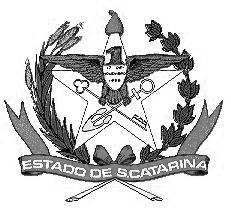 GOVERNO DE SANTA CATARINASecretaria de Estado da SaúdeComissão Intergestores BipartiteMURILO RONALD CAPELLASIDNEI BELLESecretário de Estado da Saúde em exercícioCoordenador CIB/COSEMSPresidente do COSEMS